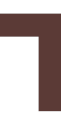 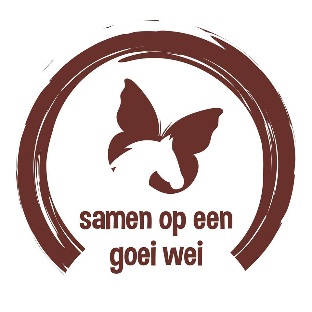 BestelformulierIk schrijf            EUR over op rekeningnummer BE83 0013 9495 8515 van RLLK met vermelding ‘zaadmengsel 2018’ en naam organisatie of persoon. Bezorg dit bestelformulier aan RLLK via info@RLLK.be.Naam AdresOrganisatie E-mail GSM Ik wil op de hoogte blijven van nieuws van RLLK. 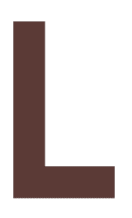 Zaadmengselzaaidichtheidprijsin te zaaien oppervlaktehoeveelheidprijs te betalenGraskruidenmengsel droge weides20 kg/ha€16/kgGraskruidenmengsel vochtige weides15 kg/ha€20/kgKruidenstrook200 gram/100 m²€9/200 gram (minimale bestelhoeveelheid 200 gram)Totaal